Schmetterlinge basteln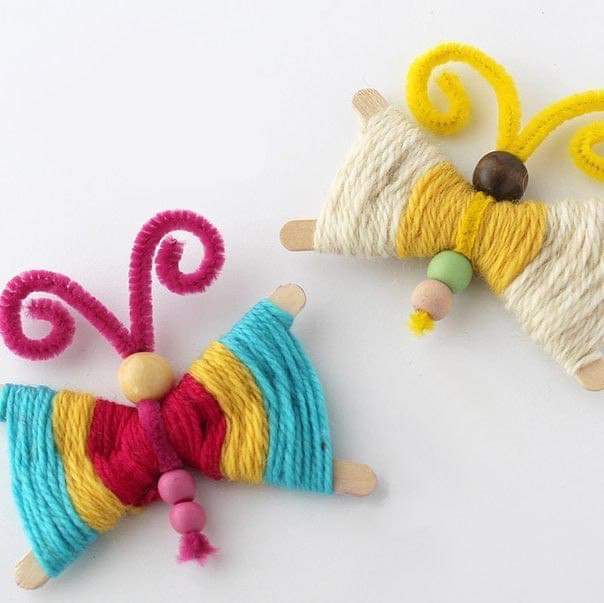 So geht es:1.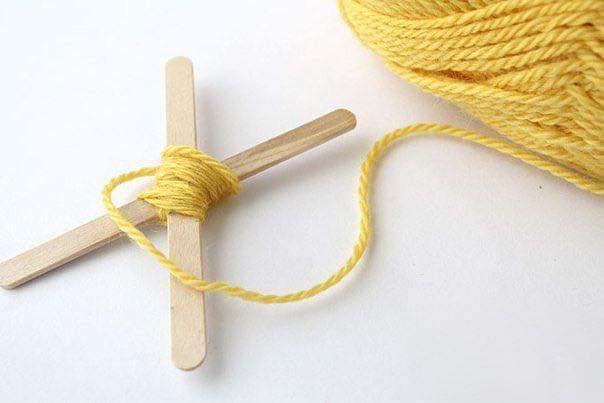 2.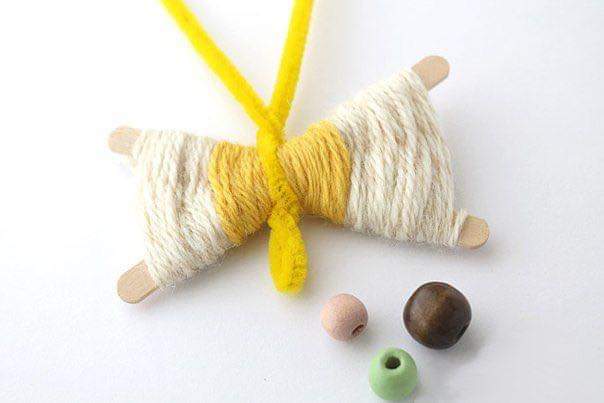 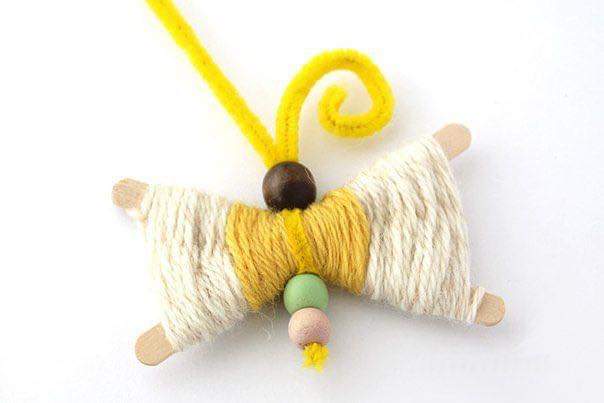 3.                                               